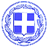 ΕΛΛΗΝΙΚΗ ΔΗΜΟΚΡΑΤΙΑ                                                                   Ηράκλειο        10/6/2019 ΔΗΜΟΣ ΗΡΑΚΛΕΙΟΥ ΑΓΙΟΥ ΤΙΤΟΥ 1  71202                                                                          Αριθ. Πρωτ :  55.333                                                               ΔΙΕΥΘΥΝΣΗ ΔΙΟΙΚΗΤΙΚΩΝ ΥΠΗΡΕΣΙΩΝ                                                                      ΤΜΗΜΑ ΑΝΘΡΩΠΙΝΟΥ ΔΥΝΑΜΙΚΟΥ                                                                  Α Ν Α Κ Ο Ι Ν Ω Σ Η                                   Ο Αντιδήμαρχος Ηρακλείου, έχοντας υπόψη :1.Τις διατάξεις των άρθρων 58 κ΄ 59 του Ν.3852/2010 (φεκ 87 /Α΄/7-6-2010)και την αριθμό 31727/       23-3-2016  Απόφαση  Δημάρχου  «περί ορισμού Αντιδημάρχων  και μεταβίβασης αρμοδιοτήτων     του»2.τις διατάξεις του άρθρου 14 του Ν. 2190/1994 «Σύσταση  ανεξάρτητης  αρχής   για  την  επιλογή        προσωπικού και ρύθμιση θεμάτων διοίκησης», όπως συμπληρώθηκε  με  το  άρθρο  20  παράγρ.    4 του Ν. 2738/99 και της  παραγρ. 20α  του άρθρου 9  του  Ν.4057/2012, όπως  τροποποιήθηκαν     με  την  παράγρ. 22  του άρθρου  12 του Ν. 4071/2012,ως  προς τις  δίμηνες  συμβάσεις  για  την    αντιμετώπιση κατεπειγουσών ή εποχιακών κ.λ.π αναγκών. 3.Τις  διατάξεις  του  άρθρου 206  του Ν. 3584/2007 «Κύρωση του Κώδικα Κατάστασης Δημοτικών    και Κοινοτικών Υπαλλήλων»  4.Τις διατάξεις του άρθρου 5 παρ. 2 του Ν. 2527/1997  5.Την  αριθ.  329/2019 Απόφαση του Δημοτικού Συμβουλίου6.Τις αριθ. 31.537/2-4-2019 κ΄ 35.773/12-4-2019 Ανακοινώσεις του Δήμου για πρόσληψη εργατών    Πρασίνου, με τις οποίες όμως δεν καλύφθηκε ο ζητούμενος αριθμός ατόμων7.Το αριθ. πρωτ. 42.249/3-5-2019 έγγραφό μας προς την Ειδική Επιτροπή του άρθρου 28 παρ. 4  Ν.   2190/94 του Συμβουλίου της Επικρατείας8.Την  αριθ.  ΓΝ 20/13-5-2019  γνωμοδότηση  της  παραπάνω  Επιτροπής  η  οποία  γνωμοδοτεί ότι     συντρέχουν οι προϋποθέσεις που ορίζονται στο παραπάνω άρθρο, για κατ΄ εξαίρεση πρόσληψη     20 ατόμων στην υπηρεσία Πρασίνου                                                                    Α Ν Α Κ Ο Ι Ν Ω Ν Ε Ι    Την  πρόσληψη  του κατωτέρω  κατ΄ αριθμό  και   ειδικότητα  προσωπικό , με  σύμβαση εργασίας ιδιωτικού    δικαίου    ορισμένου    χρόνου    διάρκειας   δύο   ( 2 )   μηνών , για   την   αντιμετώπιση κατεπειγουσών , εποχιακών  ή  πρόσκαιρων  αναγκών  του Τμήματος  Μελετών  και  Πρασίνου του Δήμου μαςΑ/Α  ΕΙΔΙΚΟΤΗΤΑ             ΑΡΙΘΜΟΣ ΑΤΟΜΩΝ                   ΧΡΟΝΙΚΗ ΔΙΑΡΚΕΙΑ 1.     ΥΕ ΕΡΓΑΤΕΣ               ΕΙΚΟΣΙ  (20)                                              Δύο (2) μήνες   Οι υποψήφιοι πρέπει να έχουν ηλικία από 18 έως 65 ετών   Οι ενδιαφερόμενοι μαζί με την Αίτησή τους πρέπει να υποβάλλουν υποχρεωτικά τα παρακάτω δικαιολογητικά :1.Φωτοαντίγραφο των δύο όψεων της Αστυνομικής τους Ταυτότητας2.Πιστοποιητικό Οικογενειακής Κατάστασης3.Αριθμό Φορολογικού Μητρώου4.Αριθμός μητρώου Ασφάλισης του ΙΚΑ5.Φωτοτυπία βιβλιαρίου Τράπεζας6.ΑΜΚΑ (Αριθμός Μητρώου Κοινωνικής Ασφάλισης)7.Υπεύθυνη δήλωση στην οποία να δηλώνεται ότι :   α) το αμέσως προηγούμενο δωδεκάμηνο (12/μηνο) από την τελευταία ημέρα της νέας σύμβασης    δεν έχουν απασχοληθεί  σε  δημόσια υπηρεσία  ή νομικό πρόσωπο  του άρθρου  14 του  Ν. 2190/   1994  με  την  ιδιότητα  του εποχιακού  υπαλλήλου ή  για  την κάλυψη περιοδικών  ή πρόσκαιρων   αναγκών.Σε περίπτωση που έχουν απασχοληθεί να δηλώνουν την υπηρεσία που απασχολήθηκαν   και την ακριβή χρονική διάρκεια της απασχόλησης (έναρξη και λήξη).   Για την κατηγορία ΥΕ δεν απαιτούνται τυπικά προσόντα.      Τα παραπάνω δικαιολογητικά θα πρέπει να ισχύουν  τόσο  κατά την  ημερομηνία  υποβολής, όσο και κατά την ημερομηνία πρόσληψης.                                             ΠΡΟΘΕΣΜΙΑ ΚΑΙ ΤΟΠΟΣ ΥΠΟΒΟΛΗΣ ΑΙΤΗΣΕΩΝ    Οι  ενδιαφερόμενοι  μπορούν  να  υποβάλλουν  αίτηση  στο  Τμήμα  Ανθρώπινου Δυναμικού του Δήμου  μέσα  σε  προθεσμία  δέκα ( 10 )  ημερών  από  την  επομένη  της ανάρτησης της παρούσας ανακοίνωσης στο Δημοτικό Κατάστημα, κατά τις εργάσιμες ημέρες και ώρες.                                                                              Ο ΑΝΤΙΔΗΜΑΡΧΟΣ ΗΡΑΚΛΕΙΟΥ                                                                                ΚΩΝΣΤΑΝΤΙΝΟΣ  ΒΑΡΔΑΒΑΣΑΚΡΙΒΕΣ ΑΝΤΙΓΡΑΦΟΚΑΤΣΑΡΑΚΗΣ ΚΩΝ/ΝΟΣΥΠΕΥΘΥΝΟΣ ΤΜΗΜΑΤΟΣΑΝΘΡΩΠΙΝΟΥ ΔΥΝΑΜΙΚΟΥ